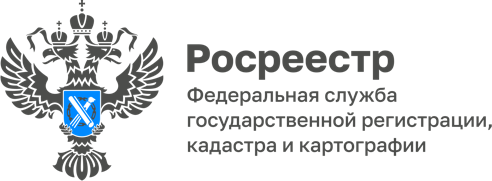 22.08.2022Томичи выбирают электронную форму регистрации договоров долевого участияУправление Росреестра по Томской области информирует: услуга по подаче заявления и документов на государственную регистрацию договоров долевого участия в электронной форме из года в год становится популярней, что свидетельствует об удобстве данной формы обращения для получателей услуг.Если в 2019 году в электронной форме было подано всего лишь 13% договоров, в 2020 – 19%, то в декабре 2021 этот показатель составил уже 60%, а в августе 2022 года - 98%.«Рост заявлений о государственной регистрации договоров долевого участия в строительстве, поданных в электронной форме, обусловлен, в том числе принятием Управлением локального акта о сокращении срока государственной регистрации таких договоров до 24 часов с момента поступления заявления о регистрации и документов», - прокомментировала ситуацию руководитель Управления Елена Золоткова.Начальник отдела регистрации объектов недвижимости жилого назначения  и договоров долевого участия в строительстве                        Управления Росреестра по Томской областиИя Колыванова